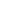 MATERIAL SAFETY DATA SHEETDATE:	18/05/04		REPLACES:			BY:			1.	IDENTIFICATION OF THE PREPARATION:	PRODUCT:MDF PRIMER		REF: 52L642.	COMPOSITION/INFORMATION ON INGREDIENTS:INGREDIENTS:	 Aliphatic Hydrocarbons			R10, 52, 53	Xn	28 – 33%3.	HAZARDS IDENTIFICATION:Harmful by inhalation and in contact with skin, irritating to eyes and respiratory system, highly flammable.4.	FIRST AID MEASURES:	INHALATION:	Remove to fresh air, if conscious turn into recovery position.  Get medical help.	SKIN:		Wash with soap and water.	EYES:		Flush out with clean water for 10 minutes.  Get medical help.	INGESTION:	Seek urgent medical attention.5.	FIRE FIGHTING MEASURES:	SMALL FIRES:	Use Carbon Dioxide, dry chemical, foam, sand, earth or water fog.	LARGE FIRES:	Use foam or water fog.  Keep containers cool by spraying with water.	N.B.	Decomposition products will give rise to toxic fumes.	Self-contained breathing apparatus must be worn.6.	ACCIDENTAL RELEASE MEASURES:In case of spillage, extinguish all ignition sources; avoid sparks, flames, heat and smoking.  Ventilate.  Absorb spillage using vermiculite, dry sand or earth and place in container.  Avoid inhaling vapour, evacuate personnel from the area.  If it has entered the drains, inform the appropriate authorities (fire service).7.	HANDLING & STORAGE:Avoid contact with skin or eyes.  Avoid breathing vapours.  Handle in a well-ventilated workspace.  Empty containers may contain explosive vapours.  Flush empty containers with water to remove residual flammable liquid and vapours.  Smoking in area is prohibited.  Remove all equipment, which may be sources of ignition, from vicinity while handling.8.	EXPOSURE CONTROL/PERSONAL PROTECTION: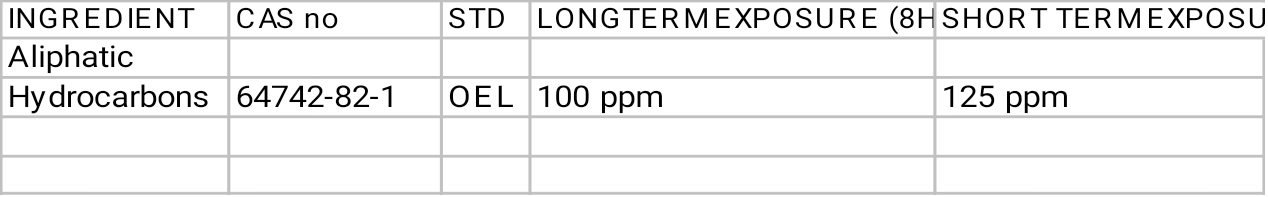 EYE PROTECTION:			Close fitting goggles or face shieldSKIN PROTECTION:			Overalls with solvent resistant glovesRESPIRATORY PROTECTION:	In poorly ventilated areas a cartridge mask suitable for solvent vapours and toxic particles is recommended.9.	PHYSICAL & CHEMICAL PROPERTIESCOLOUR:				VariousGLOSS:				Matt		VISCOSITY:				10 – 12 poise R/T @ 20°CDRYING:				Touch Dry: 2-4 hrs	Hard Dry: O/NCURE:					N/AAPPLICATION VISC:			As supplied	THINNERS:				50/2	MIXING RATIO:			N/A	SUPPLIED SOLIDS:			70 +/-5% by weight	50+/- 3% by Volume	CALCULATED SUPPLIED V.O.C:	400 +/- 20gms/Ltr	COVERAGE:				18 – 20sqm/Ltr @ 25microns	FLASH POINT:				22 – 55°C	RESISTANCE:				N/A	S.G:					1.33 +/- 0.0310.	STABILITY & REACTIVITY:	STABILITY:						Stable	REACTION WITH WATER:				None	DANGEROUS REACTIONS:				None known	HAZARDOUS POLYMERISATION:			Will not occur	MATERIALS TO AVOID:				Strong oxidising agentsDANGEROUS DECOMPOSITION PRODUCTS:		Carbon Monoxide, Carbon dioxide and Nitrogen Dioxide.  Nitrogen Dioxide reacts with water to form corrosive Nitric Acid.11.	TOXICOLOGICAL INFORMATION:	Can cause irritation to eyes, mucous membranes and skin.12.	ECOLOGICAL INFORMATION:Harmful to the aquatic environment, may cause long-term adverse effects to the aquatic environment.13.	DISPOSAL CONSIDERATIONS:This material must be disposed of via an Authorised Waste Disposal Company in accordance with Local and National Waste Disposal Regulations.14.	TRANSPORT INFORMATION:	HAZARD CLASS:		3	UN NUMBER:			1263	HAZARD LABEL:		Flammable Liquid Paint Class 3	PACKING GROUP:		3	TREMCARD NO:		33	MARINE POLLUTANT:		Yes	A.D.R:				Class 3 item 3,1 (c)15.	REGULATORY INFORMATION:	PRIMARY RISK:		Flammable	SECONDRY RISK:		Harmful	LABEL RISK PHRASES:	R10	Flammable					R20	Harmful by inhalation					R21	Harmful by contact with skin					R22	Harmful if swallowed					R23	Toxic by inhalation					R38	Irritating to skin					R52	Harmful to aquatic environment R53	May cause long-term adverse effects in the aquatic environment	LABEL SAFETY PHRASES:	S9	Keep containers in a well-ventilated place					S16	Keep away from sources of ignition					S23	Do not breathe vapour					S29	Do not empty into drains					S33	Take precautionary measures against static dischargeS38	In case of insufficient ventilation wear suitable respiratory equipment16.	OTHER INFORMATION:	For further Health and Safety information contact the above address.The information given in this leaflet has been complied on the basis of best availability knowledge.  It does not imply that the information is complete or accurate in all cases.  It is the user’s responsibility to satisfy him/herself as to the implication of the information and/or the recommendations given for his/her own use.